Publicado en Barcelona el 11/07/2018 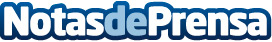 La EMA revoluciona a los profesionales del sector eventos con su sesión '¡Dímelo a la cara!' en eventoDaysRepresentantes de todos los eslabones de la cadena de valor se enfrentaron, el pasado 5 de julio en eventoDays, en un cara a cara en el que se sacaron a relucir los puntos débiles de cada unoDatos de contacto:Irma BerenguerEvent Managers Association in SpainNota de prensa publicada en: https://www.notasdeprensa.es/la-ema-revoluciona-a-los-profesionales-del Categorias: Nacional Comunicación Marketing Madrid Recursos humanos http://www.notasdeprensa.es